
Project Title:  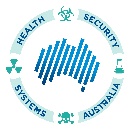 
Project Title:  BACKGROUND• Participant Organisation, Department/Group: • Contact Name & Email:  • Background to work:   (Provide background/context to the project, including high-level summary of progress to-date. Identify how the work is unique in the context of the competitive landscape / field of research and how it addresses an unmet need.TECHNOLOGY• Basic description of technology relevant to Proposal: • Describe the Technical Goal: (Description of the technology, the current stage of development and the proposed stage at the end of the project. Projects should be at a development stage where preliminary proof-of-concept has already been demonstrated. e.g. in vitro efficacy demonstrated, preliminary in vivo efficacy explored, lab scale synthesis/manufacturing feasibility demonstrated). Identify key activities and describe how they will advance in maturity throughout the project)APPLICATION TO Defence or Defence Industry• What are the potential applications of the technology in defence/defence industry and/or national security/civilian/health:(this should describe the benefits to military and civilian personnel through implementation of the technology, through a ‘health security’ lens (i.e. protection of a population from external health threats)• Development path: (Briefly describe the key milestones/deliverables for the project.)PROGRAMMATICS• Other organisations collaborating in the Project (incl. Industry):  • Approx. how many people?:  • Given that number of people – how long?: • How much funding are you requesting from DMTC?: • What resources is the group able to bring to the project – financial, in-kind staff, in-kind facilities: 